NOTESForms must be downloaded from the UCT website: http://forms.uct.ac.za/forms.htm Policy and procedures for appointment of a GSB Director: http://www.hr.uct.ac.za/hr/recruitment/exec_appointments/GSB_director/COMPOSITION OF COMMITTEEAUTHORITY FOR APPOINTMENT OF COMMITTEECOMPLETING A SELECTION COMMITTEE FORMGSB DIRECTORHR162bWhen do I complete this form?This form is used when the University appoints a selection committee to recruit and fill a vacant GSB Director’s post. It details the composition of the committee. The form is completed by the Staff Recruitment Office and forwarded to the Vice-Chancellor for approval.What other forms do I need to complete?No other forms.HR162bSELECTION COMMITTEE 
GSB DIRECTOR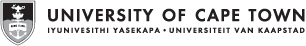 The representation from each of the categories listed is not prescribed. The exact determination of the number of people from each category who serve on the Committee shall be decided by the Vice-Chancellor (or nominee) in consultation with the relevant GSB committees.The representation from each of the categories listed is not prescribed. The exact determination of the number of people from each category who serve on the Committee shall be decided by the Vice-Chancellor (or nominee) in consultation with the relevant GSB committees.The representation from each of the categories listed is not prescribed. The exact determination of the number of people from each category who serve on the Committee shall be decided by the Vice-Chancellor (or nominee) in consultation with the relevant GSB committees.The representation from each of the categories listed is not prescribed. The exact determination of the number of people from each category who serve on the Committee shall be decided by the Vice-Chancellor (or nominee) in consultation with the relevant GSB committees.CONSTITUENCYTITLENAMEDEPARTMENTVice-Chancellor (VC) or nominee (Chair)Executive Officers (DVCs)
(appointed by the VC)Executive Officers (DVCs)
(appointed by the VC)Chair of the GSB Advisory BoardDean of CommerceOther Deans 
(elected by the Deans)Other Deans 
(elected by the Deans)Executive Director: Finance (or nominee)GSB’s Employment Equity Representatives (preferably two) elected by the GSB Transformation CommitteeGSB’s Employment Equity Representatives (preferably two) elected by the GSB Transformation CommitteeProfessors in the GSB and Commerce Faculty 
(appointed by the VC)Professors in the GSB and Commerce Faculty 
(appointed by the VC)Professors in the GSB and Commerce Faculty 
(appointed by the VC)Non-professorial academic staff of the GSB
(elected by that constituency)Non-professorial academic staff of the GSB
(elected by that constituency)Non-professorial academic staff of the GSB
(elected by that constituency)PASS staff of the GSB
(elected by that constituency)PASS staff of the GSB
(elected by that constituency)PASS staff of the GSB
(elected by that constituency)External Council members
(appointed by Council)External Council members
(appointed by Council)Further members (to provide balance to the composition of the committee) appointed by the VC
Further members (to provide balance to the composition of the committee) appointed by the VC
Student Representatives 
(elected by the SRC)Student Representatives 
(elected by the SRC)External persons 
(non-voting members appointed for their professional or other relationship with the GSB, appointed by the VC)External persons 
(non-voting members appointed for their professional or other relationship with the GSB, appointed by the VC)PRINT NAMESIGNATUREDATEVice-Chancellor